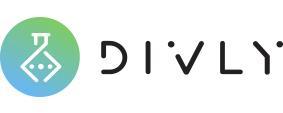 Бриф на разработку сайтаЧто такое бриф?Бриф – это анкета, содержащая список основных требований и информацию о будущем проекте, на основе которой будет вестись работа над Вашим сайтом. *СодержаниеКонтактная информация (1) и Общая информация о проекте (2) - данные разделы обязательны для заполнения. Пожалуйста, отвечайте на вопросы развернуто, в свободной форме, внимательно вчитываясь в каждый вопрос. На основе Ваших ответов будет составлено техническое задание, по которому будет вестись работа над проектом.К брифу Вы можете приложить любые дополнительные материалы (тексты, фото, видео и т.д.), которые считаете важными и полезными для разработки сайта. Заполненный бриф отправьте, пожалуйста, на адрес: help@divly.ru* Также можете оформить заявку по разработке сайта на divly.ru и заполнить аналогичные поля онлайн. В этом случае оформление заказа происходит моментально, и исполнитель по заказу будет назначен сразу же после оплаты.1. Контактная информацияВаше имя:

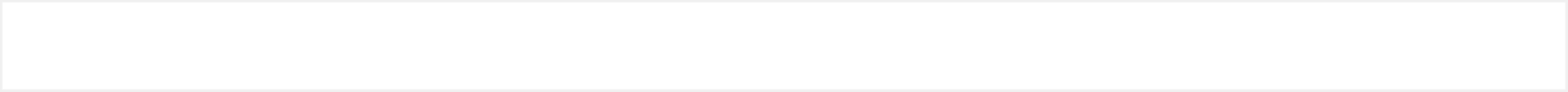 Электронная почта:
Номер телефона:
Логин в Skype:
Предпочтительный способ связи:Удобное время для связи:2. Общая информация о проектеВыберите тип сайта:Сайт-визитка для бизнесаСайт для бизнеса или сайт визитка – это онлайн представительство бизнеса в интернете. Адаптивный сайт с необходимым набором страниц по Вашим пожеланиям. Обычно не более 25 страниц.Лендинг или одностраничникЛендинг – это одностраничный сайт, продвигающий один товар или услугу. Меню на лендинге прокручивает сайт до нужного блока, все блоки находятся на одной странице сайта.Тематика и название сайта:Например, Турагентство "Петербургская Нева".Желаемая цветовая схема:Выберите до 5 цветов.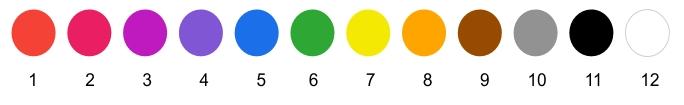 Описание направления деятельности:Какие услуги или товары продаете? Опишите примерный процесс продажи: на чем делаете акцент? Какие ключевые моменты необходимо донести до аудитории.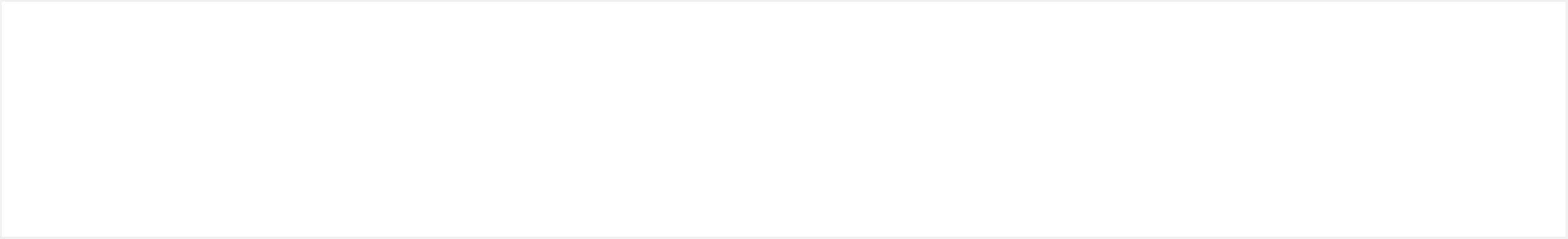 Желаемые пункты меню:Например: главная, о нас, прайс, контакты.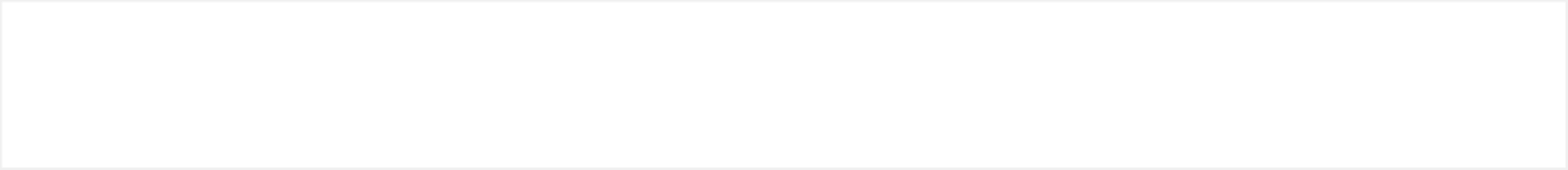 Адрес, email, контактный телефон, часы работы:В свободном формате.Ссылки на соц. сети для сайта:Примеры сайтов, которые нравятся:Не важно, к какой области бизнеса они относятся. Кратко опишите, чем именно нравятся, например подачей информации, дизайном и т.д. Можно выделить отдельно понравившиеся блоки из разных сайтов.Дополнительные пожелания и комментарии:Необязательно. Позже Вы сможете обсудить детали с исполнителем напрямую.Спасибо за заполнение брифаЖдем его по адресу help@divly.ru